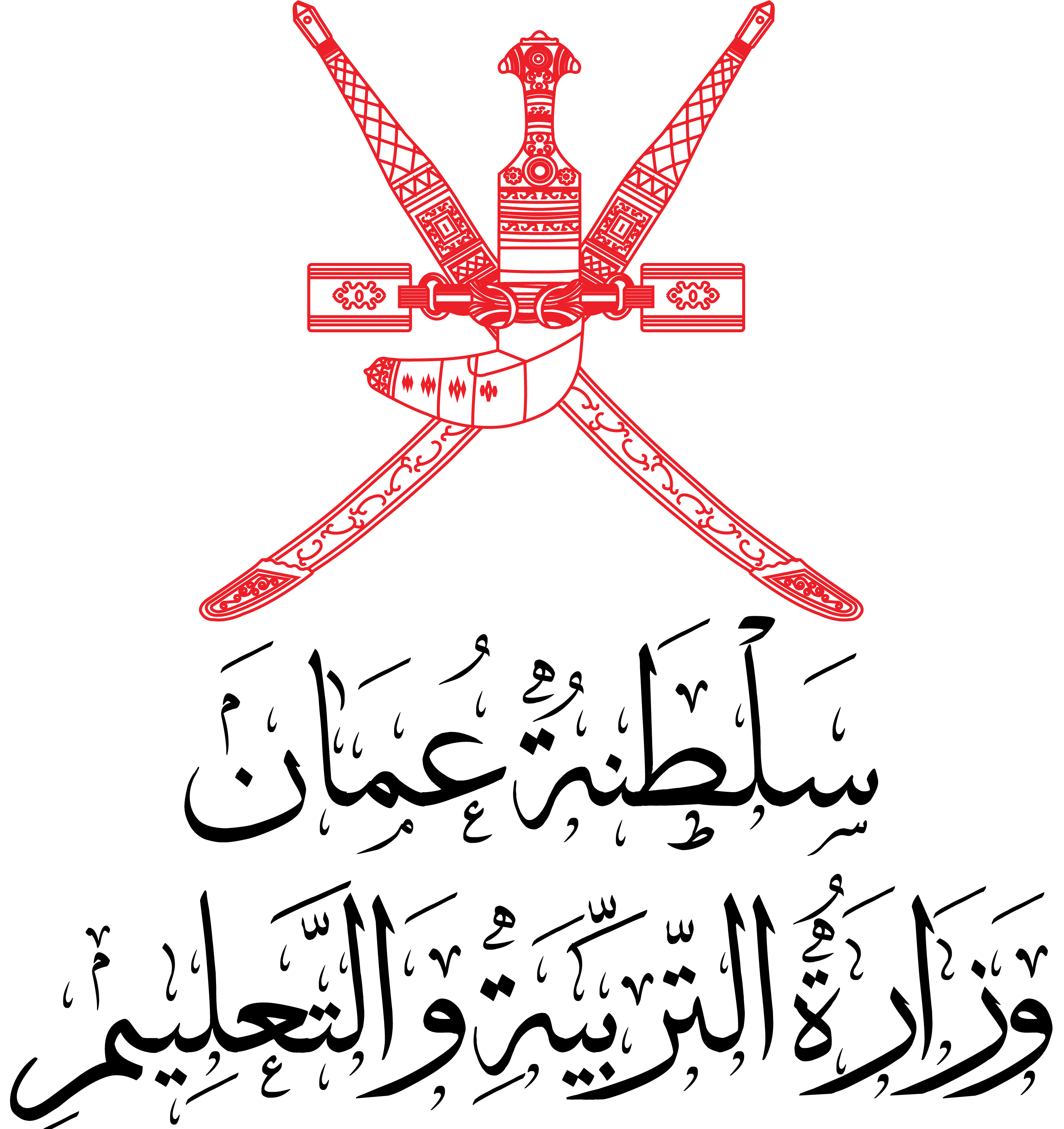 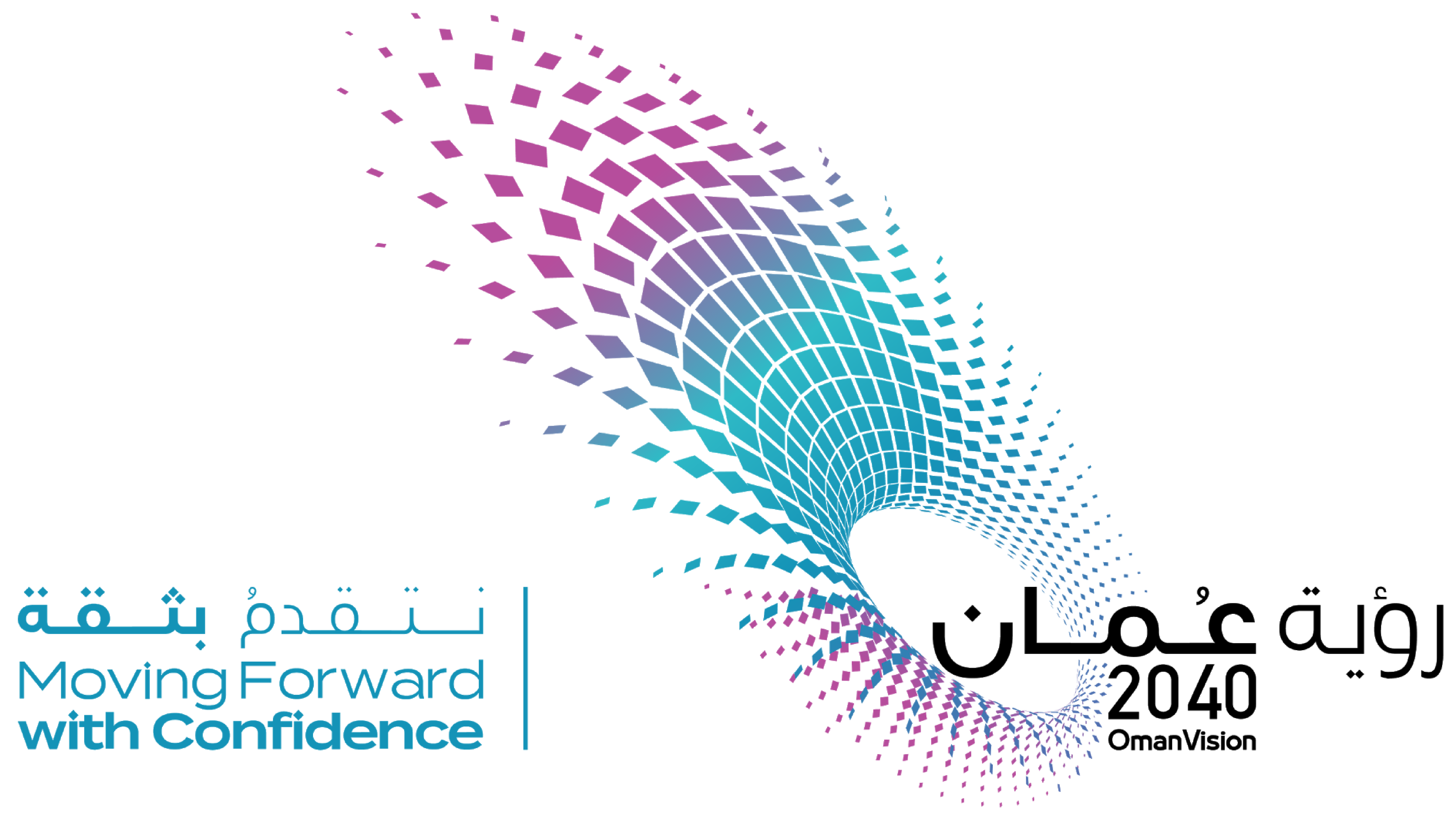 استمارة الترشح لوظيفة أخصائي أنظمة مدرسية   بالمديرية العامة للتربية والتعليم بمحافظة شمال الباطنة .الجزء الأول :( يعبأ من قبل المتقدم للوظيفة)أولا: البيانات العامة *يرفق نسخة من البطاقة الشخصية.ثانيا: البيانات الوظيفية*ارفاق نسخة من قرار التعيين.ثالثا: المؤهلات الدراسية: ويبدأ بالمؤهل الأحدث *إرفاق نسخة من المؤهلات الدراسية، وما يفيد معادلتها من وزارة التعليم العالي في المؤهلات التي تستدعي المعادلة.رابعا: التدرج الوظيفي: يبدأ بالمسمى الحالي ثم الذي قبله، ويعتد بالتدرج الوظيفي الذي يسبق الإعلان: *إرفاق نسخ من قرارات التدرج الوظيفي.خامسا: الدورات والبرامج التدريبية: يعتد بالبرامج التدريبية التي حصل عليها المترشح قبل الإعلان عن الوظيفة، على ألا تقل مدة كل منها عن ثلاثة أيام أو (15) خمس عشرة ساعة تدريبية، بحد أقصى (5) خمسة برامج تدريبية **يرفق نسخة من كل برنامج تدريبي.أقر أنا الموقع أدناه بأن البيانات المدونة أعلاه صحيحة: -الاسم:التوقيع:التاريخ:الجزء الثاني: (يعبأ من قبل جهة العمل)أولا: درجة تقارير تقويم الأداء الوظيفي/ تقرير قياس كفاية الأداء الوظيفي لآخر عام:ثانيا: رأي لجنة الفرز:    المتقدم مستوفي للشروط.  المتقدم غير مستوفي للشروط.الأسباب: ١)٢) ٣)أعضاء لجنة الفرز:                                                               	يعتمد،،                                                                                                                                                                                                                                                                                                                                                                                                                                                                                                                                                                        				رئيس اللجنة1الاسم2تاريخ الميلاد3مكان الميلاد4العنوان الدائم5العنوان الحالي6الحالة الاجتماعية7رقم البطاقة الشخصية*8رقم الهاتف النقال1رقم الملف2تاريخ التعيين**3الوظيفة الحالية4تاريخ شغل الوظيفة الحالية5المديرية/ الدائرة/المكتب/ القسم6الدرجة المالية7رقم هاتف العمل8البريد الإلكتروني للعملماسم المؤهلالتخصصالمعدل التراكميتاريخ الحصول عليهبلد الحصول عليهممسميات الوظائفطريق شغل الوظيفةطريق شغل الوظيفةطريق شغل الوظيفةتاريخ شغلهاممسميات الوظائفبالتعيينبالندببالتكليفتاريخ شغلهاممسمى البرنامجتاريخ البرنامجعدد الأياممالعامدرجة تقرير قياس كفاية الأداء الوظيفي1مالاسمالوظيفةالتوقيع